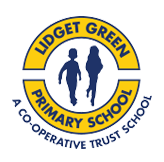 Art & Design PolicyIntent The aims of Art and Design are for our children to:                                                                     Have access to a varied range of high-quality art experiences.Experiment with a range of media, exploring with materials and techniques competently.Express ideas and feelings through creative work, in both two and three dimensions.Value, evaluate and respect their own work and the work of others.Discuss art and design using appropriate vocabulary.Develop children’s observational skills, and drawing techniquesImplementationWe want children to experience a fun, progressive and enriching Art & Design curriculum, and intend to do this by:Teaching regular Art lessons, which offer a fun, exciting and engaging process, allowing the children to express themselves in different ways. Completing one Art project each half term, with children having other opportunities to explore Art & Design throughout the year, including a whole-school Arts Week.Children creating their own artwork, or recreating that of other artists, in both 2D and 3D forms.Developing a range of skills and techniques through painting, drawing, printing, collage, sculpting and textiles, whilst using a variety of different media.Giving children opportunities to revisit the skills they have previously acquired, each time with greater depth and challenge, allowing these skills to be built upon.Having the opportunity to evaluate their own art work, their peers’ artwork and that of other famous artists.Using appropriate vocabulary when discussing or describing art, artists, architecture and design.Igniting a passion for Art which allows children to become curious explorers of art and design in the world around them.Developing observational skills which allow children to build an appreciation for and understanding of the art, architecture and design in the world around them.Linking at art as closely as possible to the topic for the term, to ensure relevance and context, also introducing any great artists or art movements from that period of time or part of the world.Celebrating effort, progress and achievement in art through display, exhibitions and enrichment activities such as visits out and competitions.PlanningNursery children should be taught:• To explore colour and how colours can be changed. • To understand that they can use lines to enclose a space, and begin to use these shapes to represent objects. • To begin to construct, stack block vertically and horizontally, making enclosures and create spaces. Reception children should be taught:• To safely use and explore a variety of materials, tools and techniques, experimenting with colour, design, texture, form and function.• To share their creations, explaining the process they have used.• To make use of props and materials when role playing characters in narratives and stories.Key stage 1 children should be taught: • To use a range of materials creatively to design and make products • To use drawing, painting and sculpture to develop and share their ideas, experiences and imagination • To develop a wide range of art and design techniques in using colour, pattern, texture, line, shape, form and space • About the work of a range of artists, craft makers and designers, describing the differences and similarities between different practices and disciplines, and making links to their own work. Key stage 2 children should be taught: • To create sketch books to record their observations and use them to review and revisit ideas • To improve their mastery of art and design techniques, including drawing, painting and sculpture with a range of materials [for example, pencil, charcoal, paint, clay• About great artists, architects and designers in history. We will measure the impact of our art curriculum using various formative methods of assessment, including self and peer assessment. Children are able to evaluate one another’s’ work, offering constructive advice and points of development. Children’s work will also be evidenced using floor books, on-going sketch books and classroom/corridor displays.AssessmentWe will assess our art curriculum using various formative methods of assessment: Observing children working and offering verbal feedback during lessons.Children evaluating their own and one another's work, offering constructive advice and points of development. Collating children’s work using floor books and classroom/corridor displays to help monitor progression across the school.At Key Stage 2, children are also required to show their progression in their sketchbook.Progression and achievement are tracked on the school’s assessment tracker, Target Tracker. This is completed by class teachers at each data point through the year.MonitoringThe school’s subject leader will:oversee the continuity of the subject and the progression of teaching and learning within long and medium-term plans.monitor the quality of teaching and the standard of work produced.offer support to colleagues and share their expertise and experience where possible.encourage staff and children to be creative, and advise teachers on teaching methods they may wish to explore.ImpactThe intended impact of the Art Curriculum is that the majority of children in each year group are working at or above the expected level for their age.In addition, it is the intended impact that the children:Are inspired by the Art Curriculum and want to learn more. Show clear progression in their skills, knowledge and understandingCan discuss the learning and remember what they have learnt.Can use technical vocabulary with accuracy.Can identify some key artists and talk about their work.Approved by SLTDate:      ____________________________Signed:   ____________________________    Name:     ____________________________